Department of Veterans AffairsVistAWeb (NVW) Version 16.1.7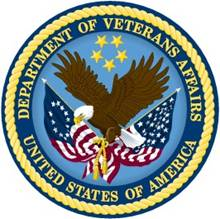 Department of Veterans AffairsOffice of Information and TechnologyProduct DevelopmentRevision HistoryContents1 VistAWeb Production Environment	12 Installation Considerations	32.1 Backing up the System	32.2 Retrieving Files from Staging Location	32.2.1 Application Staging Area	32.2.2 Database Scripts Staging Area	43 Setting up the Second Database Server	53.1 Scripted Setup of SQL Server on VAAUSNVWSQL201	53.1.1 Establish Database	53.1.2 Create Tables	73.1.3 Create Index	83.1.4 Create Database Application Role	93.1.5 Create Application Login	93.2 Management of Log Tables on SQL Server on VAAUSNVWSQL201	104 Installing the VistAWeb Software on the Web201 Server	114.1 Technical Background	111.1 Preparing Installation of the Prod (IOC) Web Server	121.1.1 Step 1: Retrieve the VistAWeb Release Package	121.1.1 Step 2: Unpack the Scripts	121.1 Install Web Server Using Pre-completed Command File	141.1.1 Step 3: Set Up the Powershell Execution Environment	151.1.1 Step 4: Run the VistAWeb Delete Script	151.1.1 Step 5: Run the VistAWeb install Script	151.1 Web Server Installation Detailed Steps with Parameters	161.1.1 Step 3: Set Up the Powershell Execution Environment	161.1.1 Step 4: Run the VistAWeb Delete Script	171.1.1 Step 5: Run the VistAWeb install Script (with parameters)	172 Installing the VistAWeb Software on the Web200 Server	202.1 Preparing the Installation of the Prod Web Server	201.1.1 Step 1: Retrieve the VistAWeb Release Package	201.1.1 Step 2: Unpack the Scripts	201.1 Install Web Server Using Pre-completed Command File	221.1.1 Step 3: Set Up the PowerShell Execution Environment	231.1.1 Step 4: Run the VistAWeb Delete Script	231.1.1 Step 5: Run the VistAWeb install Script	231.1 Web Server Installation Detailed Steps with Parameters	241.1.1 Step 3: Set Up the PowerShell Execution Environment	241.1.1 Step 4: Run the VistAWeb Delete Script	251.1.1 Step 5: Run the VistAWeb install Script (with parameters)	252 Backout Plan	283 Scripts	293.1 Script for Production Installation	293.2 Script for IOC Installation	29TablesTable 1: VistAWeb Production Environment Virtual Machines	1Table 2: Staging Information for the Web Servers (VAAUSNVWWEB200 and VAAUSNVWWEB201)	3Table 3: Files to Copy to Staging Folder	4Table 4: Required Input Parameters by Install Script (post execution) for Prod (IOC)	16Table 5: Parameters Required by Install Script (pre execution) for Prod (IOC)	17Table 6: Required Input Parameters by Install Script (post execution) for Prod (IOC)	18Table 7: Required Input Parameters by Install Script (post execution) for Prod	24Table 8: Parameters Required by Install Script (pre execution) for Prod	25Table 9: Required Input Parameters by Install Script (post execution) for Prod	26FiguresFigure 1: SQL Query 1.sql	7Figure 2: SQL Query2 .sql	8Figure 3: SQL Query 2.sql	10Figure 4: d:\data\download\vistaweb\ folder	13Figure 5: Extracting the Windows2008Setup ZIP File	14Figure 6: Example PowerShell Command Execution Environment	15Figure 7: Example PowerShell Command Execution Environment	17Figure 8: D:\data\Download\vistaweb\v1617\T1 folder	21Figure 9: Extracting the Windows2008Setup ZIP File	22Figure 10: Example PowerShell Command Execution Environment	23Figure 11: Example PowerShell Command Execution Environment	25VistAWeb Production EnvironmentThis section provides VistAWeb system component information for the Production environment, normally referred to as Prod.The Prod environment is deployed on the Virtual Machines (VMs) listed in Table 1 below. These VMs are hosted on the existing AITC VM Farm.For the Austin Production Environment only the Web Server: VAAUSNVWWEB200 (Windows) and the two Database Servers: VAAUSNVWSQL200 (Windows) and VAAUSNVWSQL201 (Windows) will be used.Table 1: VistAWeb Production Environment Virtual MachinesInstallation ConsiderationsBefore actual code can be deployed into the Production environment, you must perform necessary backups of the system and verify that the required files have been dropped into their respective staging areas by the NwHIN VistAWeb Development Team.Backing up the SystemBefore the Installation of the SQL database and the VistAWeb application request a snapshot be taken for purpose of being able to restore the Servers to their original configuration before you began the install.Retrieving Files from Staging LocationThe various files associated with the new code must first be dropped by the NwHIN VistAWeb Development team into staging areas.Application Staging AreaCreate the following folder on the REDACTED server.D:\data\Download\vistaweb\v1617\T1This location will be referred to in this document as the <APP_STAGE> location of the VistAWeb installation files.The NwHIN VistAWeb Development team drops files for the VAAUSNVWWEB200 server here.\\vaausnvwmul800\shares\NHIN\NHIN-Staging\NVW\PROD\v1617\T1Depending on how many build versions there are, there could be a number of different folders in \v1617\ folder. These will be named ‘T’ followed by the build number (ex. \v1617\T1). VistAWeb Development team will put the latest files in the latest version (highest T number).From this location, copy the files there to the <APP_STAGE> folder.Table 2: Staging Information for the Web Servers (VREDACTED and REDACTED)There will be no database change for this installation. Skip to Section 4.Database Scripts Staging AreaCreate the following folder on the REDACTED server.D:\data\Download\vistaweb\v1617\DBSThis location will be referred to in this document as the <DBS_STAGE> location of the VistAWeb database installation files.The NwHIN VistaWeb Development team drops files here.\\vaausnvwmul800\shares\NHIN\NHIN-Staging\NVW\PROD\v1617\T1\DBSFrom this location, copy the files there to the <DBS_STAGE> folder.Table 3: Files to Copy to Staging FolderSetting up the Second Database ServerThe secondary VistAWeb database server, on REDACTED, will now be used to capture and retain the application error logs. VistAWeb uses a logging framework called Log4net, similar to Log4j in the Java world, to manage code level logging events. Before installation of VistAWeb version 16.1, all logging was captured in the LoggerTable table and the BiggerLogger table in the REDACTED database server. With installation of VistAWeb version 16.1.2, all of this logging will now be captured in two tables called Log4net1 and Log4net2 in the REDACTED server.The following scripts will allow an administrator to create a new database called EMR_UTIL, two new tables called Log4net1 and Log4net2, one new index for the Log4net1 table, an application role with table WRITE rights for the two new tables, and an application login that uses the application role.Scripted Setup of SQL Server on VAAUSNVWSQL201Establish DatabaseExecute the following script on the server, called CREATE_DB_EMR_UTIL.sql in the <DBS_STAGE> folder. It creates a database called EMR_UTIL.USE [master]GOCREATE DATABASE [EMR_UTIL] ON  PRIMARY ( NAME = N'EMR_UTIL', FILENAME = N'D:\SQLData\EMR_UTIL.mdf' , SIZE = 3072KB , MAXSIZE = UNLIMITED, FILEGROWTH = 10%) LOG ON ( NAME = N'EMR_UTIL_log', FILENAME = N'L:\SQLLogs\EMR_UTIL_log.ldf' , SIZE = 4224KB , MAXSIZE = 2048GB , FILEGROWTH = 10%)GOALTER DATABASE [EMR_UTIL] SET COMPATIBILITY_LEVEL = 100GOIF (1 = FULLTEXTSERVICEPROPERTY('IsFullTextInstalled'))beginEXEC [EMR_UTIL].[dbo].[sp_fulltext_database] @action = 'enable'endGOALTER DATABASE [EMR_UTIL] SET ANSI_NULL_DEFAULT OFF GOALTER DATABASE [EMR_UTIL] SET ANSI_NULLS OFF GOALTER DATABASE [EMR_UTIL] SET ANSI_PADDING OFF GOALTER DATABASE [EMR_UTIL] SET ANSI_WARNINGS OFF GOALTER DATABASE [EMR_UTIL] SET ARITHABORT OFF GOALTER DATABASE [EMR_UTIL] SET AUTO_CLOSE OFF GOALTER DATABASE [EMR_UTIL] SET AUTO_CREATE_STATISTICS ON GOALTER DATABASE [EMR_UTIL] SET AUTO_SHRINK OFF GOALTER DATABASE [EMR_UTIL] SET AUTO_UPDATE_STATISTICS ON GOALTER DATABASE [EMR_UTIL] SET CURSOR_CLOSE_ON_COMMIT OFF GOALTER DATABASE [EMR_UTIL] SET CURSOR_DEFAULT  GLOBAL GOALTER DATABASE [EMR_UTIL] SET CONCAT_NULL_YIELDS_NULL OFF GOALTER DATABASE [EMR_UTIL] SET NUMERIC_ROUNDABORT OFF GOALTER DATABASE [EMR_UTIL] SET QUOTED_IDENTIFIER OFF GOALTER DATABASE [EMR_UTIL] SET RECURSIVE_TRIGGERS OFF GOALTER DATABASE [EMR_UTIL] SET  DISABLE_BROKER GOALTER DATABASE [EMR_UTIL] SET AUTO_UPDATE_STATISTICS_ASYNC OFF GOALTER DATABASE [EMR_UTIL] SET DATE_CORRELATION_OPTIMIZATION OFF GOALTER DATABASE [EMR_UTIL] SET TRUSTWORTHY OFF GOALTER DATABASE [EMR_UTIL] SET ALLOW_SNAPSHOT_ISOLATION OFF GOALTER DATABASE [EMR_UTIL] SET PARAMETERIZATION SIMPLE GOALTER DATABASE [EMR_UTIL] SET READ_COMMITTED_SNAPSHOT OFF GOALTER DATABASE [EMR_UTIL] SET HONOR_BROKER_PRIORITY OFF GOALTER DATABASE [EMR_UTIL] SET  READ_WRITE GOALTER DATABASE [EMR_UTIL] SET RECOVERY FULL GOALTER DATABASE [EMR_UTIL] SET  MULTI_USER GOALTER DATABASE [EMR_UTIL] SET PAGE_VERIFY CHECKSUM  GOALTER DATABASE [EMR_UTIL] SET DB_CHAINING OFF GO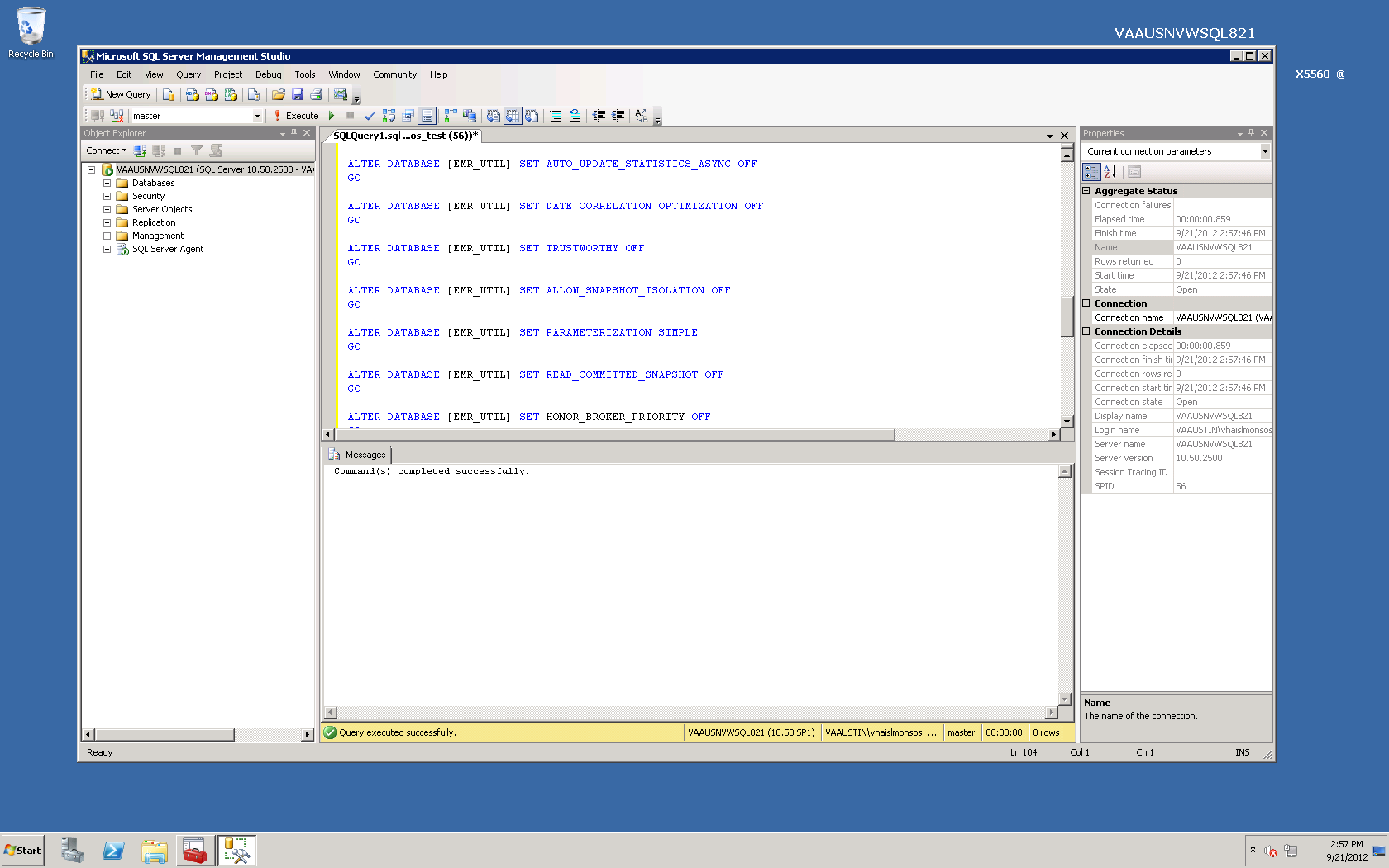 Figure 1: SQL Query 1.sqlCreate TablesExecute the following scripts on the server to create the tables Log4net1 and Log4net2, called CREATE_TABLE_Log4net1.sql and CREATE_TABLE_Log4net2.sql from the <DBS_STAGE> folder.USE [EMR_UTIL]GOCREATE TABLE [dbo].[Log4net1] (	[Id] [int] IDENTITY (1, 1) NOT NULL,	[Date] [datetime] NOT NULL,	[Thread] [varchar] (255) NOT NULL,	[Level] [varchar] (50) NOT NULL,	[Logger] [varchar] (255) NOT NULL,	[Message] [varchar] (4000) NOT NULL,	[Exception] [varchar] (2000) NULL)USE [EMR_UTIL]GOCREATE TABLE [dbo].[Log4net2](	[Id] [int] IDENTITY(1,1) NOT NULL,	[Date] [datetime] NOT NULL,	[Thread] [varchar](255) NOT NULL,	[Level] [varchar](50) NOT NULL,	[Logger] [varchar](255) NOT NULL,	[Message] [text] NULL,	[Exception] [varchar](2000) NULL) ON [DEFAULT] TEXTIMAGE_ON [DEFAULT]GO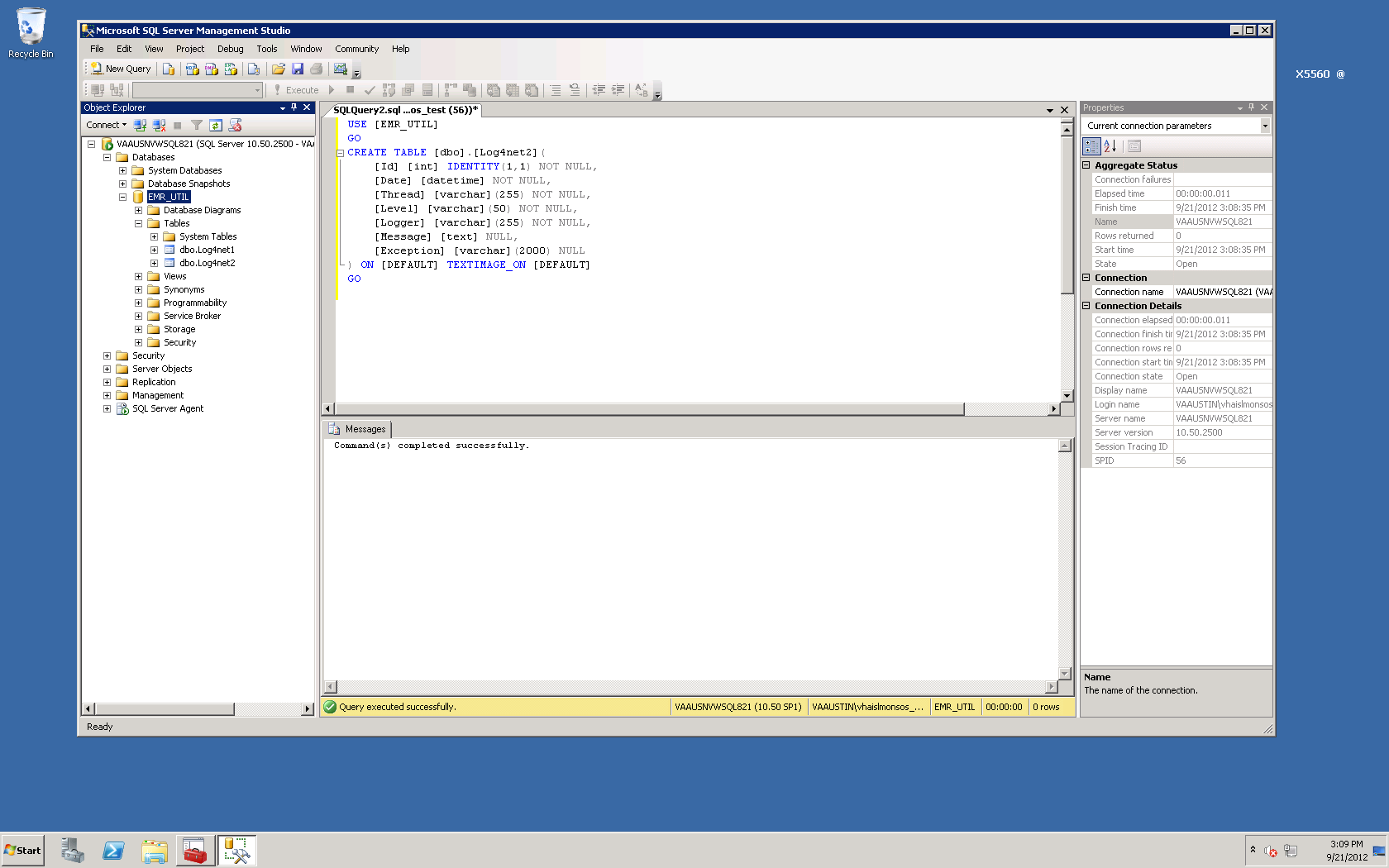 Figure 2: SQL Query2 .sqlCreate IndexExecute the following script on the server to create an index for the Log4net1 table, called CREATE_TABLE_Log4net1_index.sql from the <DBS_STAGE> folder.USE [EMR_UTIL]GOCREATE NONCLUSTERED INDEX [Date_nc_idx]   ON [dbo].[Log4net1] ([Date] ASC)   WITH (PAD_INDEX = OFF,         FILLFACTOR = 100,         IGNORE_DUP_KEY = OFF,         STATISTICS_NORECOMPUTE = OFF,         ONLINE = OFF,         ALLOW_ROW_LOCKS = ON,         ALLOW_PAGE_LOCKS = ON,         SORT_IN_TEMPDB = OFF,         DROP_EXISTING = OFF)   ON [PRIMARY];GOCreate Database Application RoleExecute the following script on the server, which creates a database role called “vw_logging”, used by the VistAWeb applications (web apps). This script is called CREATE_APPLICATION_ROLE_vw_logging.sql in the <DBS_STAGE> folder.USE [EMR_UTIL]GOCREATE ROLE [vw_logging] AUTHORIZATION [dbo]GOuse [EMR_UTIL]GOGRANT INSERT ON [dbo].[Log4net1] TO [vw_logging]GOuse [EMR_UTIL]GOGRANT REFERENCES ON [dbo].[Log4net1] TO [vw_logging]GOuse [EMR_UTIL]GOGRANT INSERT ON [dbo].[Log4net2] TO [vw_logging]GOuse [EMR_UTIL]GOGRANT REFERENCES ON [dbo].[Log4net2] TO [vw_logging]GOCreate Application LoginExecute the following script on the server. Before doing so, the person reading this text and executing the script must choose an application login name and application login password for this login and substitute these values in the script below. The password chosen must be at least 8 characters long, and contain at least one special character, one number, and one upper-case character. This script is called CREATE_APPLICATION_LOGIN_logger.sql in the <DBS_STAGE> folder.USE [master]GOCREATE LOGIN [XXX_USER_NAME] WITH PASSWORD=N'XXX_LOGGING_PASSWORD', DEFAULT_DATABASE=[EMR_UTIL], CHECK_EXPIRATION=OFF, CHECK_POLICY=ONGOUSE [EMR_UTIL]GOCREATE USER [XXX_USER_NAME] FOR LOGIN [XXX_USER_NAME]GOUSE [EMR_UTIL]GOEXEC sp_addrolemember N'vw_logging', N'XXX_USER_NAME'GO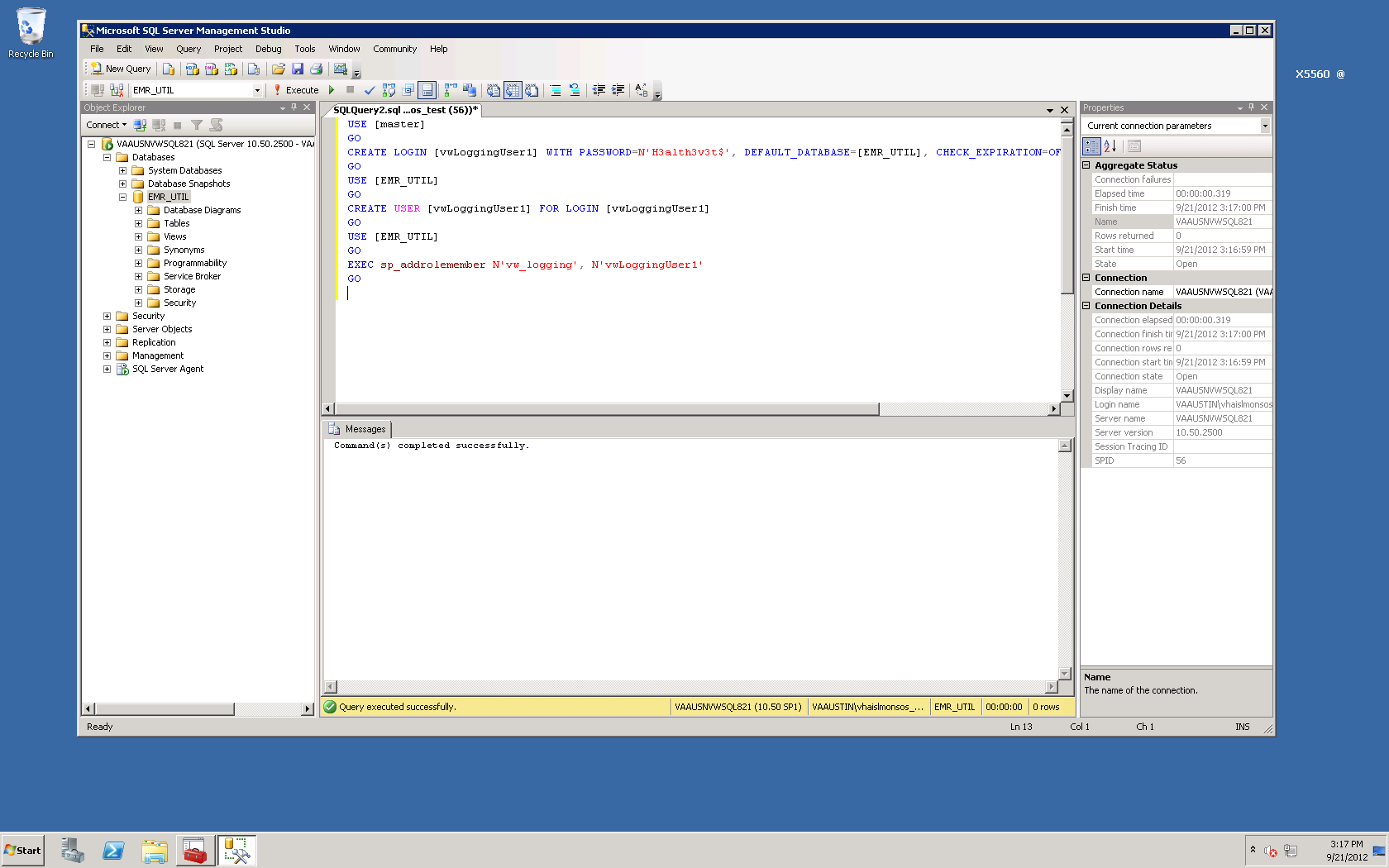 Figure 3: SQL Query 2.sqlManagement of Log Tables on SQL Server on REDACTEDIn order to keep the log table Log4net2 in a manageable size, a script should be setup to execute daily, to keep the last 30 days of logging data. The script should execute the following query.USE [EMR_UTIL]GODELETE FROM Log4net1WHERE DATE < dateadd(day, -30, current_timestamp)GOInstalling the VistAWeb Software on the Web201 ServerThis section describes the installation of the Production (IOC) Web Server (vaausnvwweb201). This instance will be called the “IOC” instance.If this is the Prod install only, skip to Section 2.Technical BackgroundWhen a single VistAWeb instance is installed on a single server, three web sites are created and one application (the root application) is created for each site. Each site has one or two application pools so the structure created on IIS in this case is as follows.“vw” web site (“vw” app pool)“vw” web app*“vwContext” web site (“vwContext” app pool)“vwContext” web app*“vwMeans” web site (“vw_default” app pool)“vwEncrypt” web app (“vwEncrypt” app pool)*= The server won’t show the web app name because it is integrated into the web site.The reason the “vwMeans” web site contains an app with a different name, is because “vwMeans” is reserved to host more internal VistAWeb services in the future. You’ll also note that there are four application pools for the arrangement above. This is because web application subordinates of “vwMeans” (in this case vwWencrypt) need their own respective application pools.Since ASP.net applications can run side-by-side on the same server (even with different .Net frameworks), the VistAWeb install scripts are designed to create any number of VistAWeb instances on a single server. If multiple instances of VistAWeb are hosted on one server (different test versions, for example), each one of these instances is called a “named instance” of VistAWeb on the server. The name of the instance is used as a sort of name spacing convention for setting up the web applications and their application pools. In other words, the instance name is used as part of a naming convention which keeps the web applications and their application pools from colliding.Here’s an example of how the Prod instance of VistAWeb could be setup on a server.“vw” web site (“vw_default” app pool)“ prod” web app (“vw_prod” app pool) “vwContext” web site (“vw_default” app pool)“ prod” web app (“vwContext_prod” app pool) “vwMeans” web site (“vw_default” app pool)“ prod” virtual directory“vwEncrypt” web app (“vwEncrypt_prod” app pool)The VistAWeb install scripts can set up a single instance VistAWeb environment, or an environment containing multiple named VistAWeb instances.Preparing Installation of the Prod (IOC) Web ServerThere are two methods for installing VistAWeb on the Production IOC server (vaausnvwweb201).  Only do the installation using one of the methods below.Running the pre-completed install script (Install-IOC.ps1) and supplying minimal amount of parameters.  This is discussed in detail in Section 4.3. – Install Web Server Using Pre-Completed Command File.  This is the recommended and preferred method to use for the installation as it is much easier, less tedious, and less error-prone.Running the install script (Install-VistaWeb.ps1) and supplying the required parameters.  This is discussed in detail in Section 4.4 – Install Web Server Detailed Steps with Parameters.Step 1: Retrieve the VistAWeb Release PackageLog in to the server where VistAWeb will be installed.Copy the contents of the “\T1” folder from \\vaausnvwmul800\shares\NHIN\NHIN-Staging\NVW\PROD\v1617\T1 to d:\data\download\vistaweb\v1617\T1 folder.Step 2: Unpack the ScriptsView the content of the vistaweb_COMPLETE_16.1.7.T1.4.30.2015.zip ZIP file by double-clicking it.Highlight the ZIP file called Windows2008Setup.16.1.7.zip and right click and select “copy”.Click the “back” button on the file explorer window to go up a level, and then press <Ctrl>-V to paste the Windows2008Setup.16.1.7.zip folder. When this operation is complete, you should have two zip files in the d:\data\download\vistaweb\v1617\T1 folder, as shown in the figure below.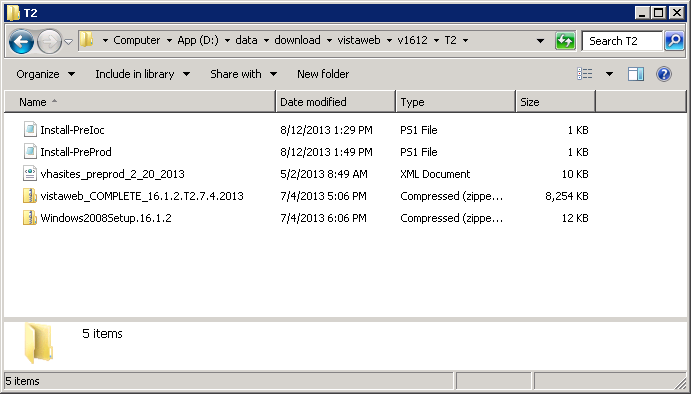 Figure 4: d:\data\download\vistaweb\ folderUnzip the Windows2008Setup.16.1.7.zip file in the current directory. Right-click the file and select “Extract All…”, then in the “Extract Compressed (Zipped) Folders” dialog folder click the “Extract” button.Next, move file ‘Install-IOC’ from /T1 folder to the new unzipped ‘Windows2008Setup.16.1.7.zip’ folder.You should have this view when completed.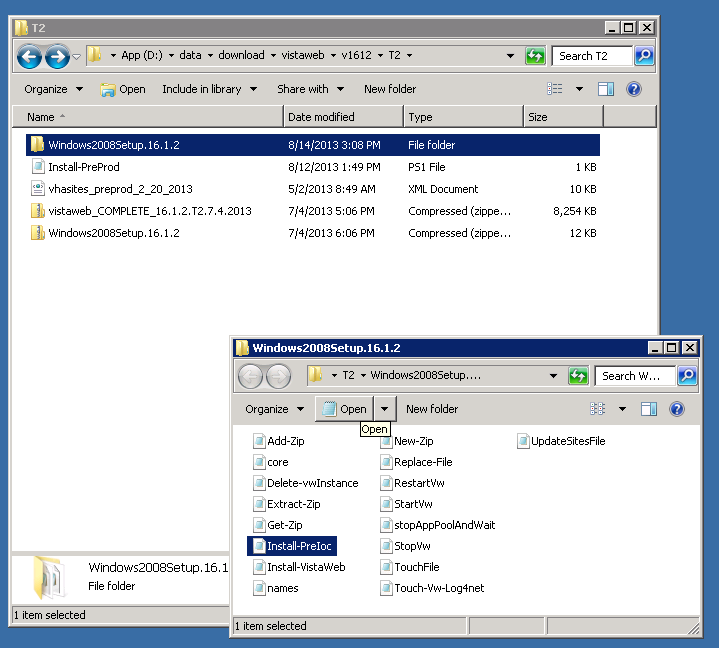 Figure 5: Extracting the Windows2008Setup ZIP FileInstall Web Server Using Pre-completed Command FileAs mentioned earlier, the easiest way to install the VistAWeb software on the Production (IOC) Web Server is to use a pre-completed command file, meaning a command file which invokes the install script with the values of the parameters already entered. We strongly recommend using this procedure in lieu of trying to enter parameters on the command line when executing Install-IOC.ps1.Attention Windows System Administrator: Be sure to have the Database User ID and password before proceeding with either of the installations.Step 3: Set Up the Powershell Execution EnvironmentStart up the Powershell command shell by clicking the blue icon on the Task bar. It is in the lower left corner of the window next to the start button.Execute the command:Set-Location D:\data\Download\vistaweb\v1617\T1\Windows2008Setup.16.1.7.zipThe following figure shows how the PowerShell command environment looks after the execution environment has been set up correctly.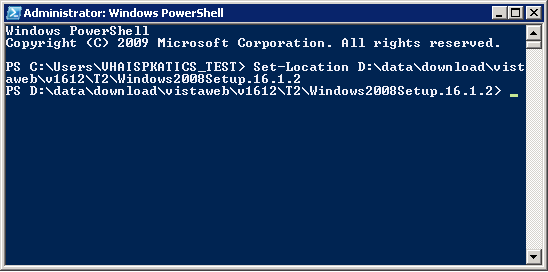 Figure 6: Example PowerShell Command Execution EnvironmentStep 4: Run the VistAWeb Delete ScriptThe procedure in this section will remove any prior instances of VistaWeb.Run the script called Delete-vwInstance.ps1 without any parameters..\Delete-vwInstance.ps1 and press <Enter> to execute it.Step 5: Run the VistAWeb install ScriptThe procedure in this section will prompt you to answer questions from table below at the command line.On the Powershell command line, execute the following command:.\Install-IOC.ps1 and press <Enter> to execute it.You will be prompted for various input parameters. Enter the values from table below for each question.Table 4: Required Input Parameters by Install Script (post execution) for Prod (IOC)Recycle IIS.Once the install script has completed without errors you may verify the installation (i.e., the existence of the right web sites, web applications, and application pools as described in Section 4.1 - Technical Background of this guide).You have completed Section 4.3. If you need to install the Production server (vaausnvwweb200), proceed to Section 5. If not, you are done.Web Server Installation Detailed Steps with ParametersThis script requires a number of parameters and it is necessary to provide them in a timely fashion (or the script will time out).  This is not the recommended or preferred method for install the Production (IOC) Web Server, but can be used as an alternate method of installing the server, if necessary.Attention Windows System Administrator: Be sure to have the Database User ID and password before starting this section.Step 3: Set Up the Powershell Execution EnvironmentStart up the Powershell command shell by clicking the blue icon on the Task bar. It is in the lower left corner of the window next to the start button.Execute the command:Set-Location D:\data\Download\vistaweb\v1617\T1\Windows2008Setup.16.1.7.zipThe following figure shows how the PowerShell command environment looks after the execution environment has been set up correctly.Figure 7: Example PowerShell Command Execution EnvironmentStep 4: Run the VistAWeb Delete ScriptThe procedure in this section is to remove any prior instances of VistaWeb.Run the script called Delete-vwInstance.ps1 without any parameters..\Delete-vwInstance.ps1 and press <Enter> to execute it.Step 5: Run the VistAWeb install Script (with parameters)The procedure in this section asks you to enter each of the parameters required by the install script contained in the table below at the command line.Table 5: Parameters Required by Install Script (pre execution) for Prod (IOC)On the Powershell command line, execute the following command:.\Install-VistaWeb.ps1 -zipFile "D:\data\Download\vistaweb\ v1617\T1\vistaweb_COMPLETE_16.1.7.T1.4.30.2015.zip" -installTargetRoot "D:\data\vwInstall" -sitesFile "D:\data\Download\vistaweb\ v1617\T1\vhasites_preprod_2_10_2015.xml" -testInstance "N" -db_server "vaausnvwsql200" -db_name "EMR" -db_userId "xxxxxx" -vistaSecPhrase "WE’RE HERE FOR VETS" -awivSecPhrase "VISTA IMAGIN AWIV" -showVersion "N" -db_server_logging "vaausnvwsql201" -db_name_logging "EMR_UTIL" -db_userId_logging "xxxxxx"Each parameter value should be enclosed in double quotes.The two database user names should be changed from “xxxxxx” to the actual values.The parameters can be put on the command line in any order.You will be prompted for various input parameters. Enter the values from table below for each question.Table 6: Required Input Parameters by Install Script (post execution) for Prod (IOC)Recycle IIS.Once the install script has completed without errors you may verify the installation (i.e., the existence of the right web sites, web applications, and application pools as described in Section 4.1 - Technical Background of this guide).Installing the VistAWeb Software on the Web200 ServerThis section describes the installation of the Production Web Server (vaausnvwweb200).Preparing the Installation of the Prod Web ServerThere are two methods for installing VistAWeb on the Production server (vaausnvwweb200). Only do the installation using one of the methods below.Running the pre-completed install script (Install-Prod.ps1) and supplying minimal amount of parameters. This is discussed in detail in Section 5.2. – Install Web Server Using Pre-Completed Command File. This is the recommended and preferred method to use for the installation as it is much easier, less tedious, and less error-prone.Running the install script (Install-VistaWeb.ps1) and supplying the required parameters. This is discussed in detail in Section 5.3 – Install Web Server Detailed Steps with Parameters.Step 1: Retrieve the VistAWeb Release PackageLog in to the server where VistAWeb will be installed.Copy the contents of the “\T1” folder from \\vaausnvwmul800\shares\NHIN\NHIN-Staging\NVW\PROD\v1617\T1 to D:\data\Download\vistaweb\v1617\T1 folder.Step 2: Unpack the ScriptsView the content of the vistaweb_COMPLETE_16.1.7.T1.4.30.2015.zip ZIP file by double-clicking it.Highlight the ZIP file called Windows2008Setup.16.1.7.zip and right click and select “copy”.Click the “back” button on the file explorer window to go up a level, and then press <Ctrl>-V to paste the Windows2008Setup.16.1.7.zip folder. When this operation is complete, you should have two zip files in the D:\data\Download\vistaweb\v1617\ folder, as shown in the figure below.Figure 8: D:\data\Download\vistaweb\v1617\T1 folderUnzip the Windows2008Setup.16.1.7.zip ZIP file in the current directory. Right-click the file and select “Extract All…”, then in the “Extract Compressed (Zipped) Folders” dialog folder click the “Extract” button.Next, move file ‘Install-Prod’ from / folder to the new unzipped ‘Windows2008Setup.16.1.7.zip’ folder.You should have this view when completed.Figure 9: Extracting the Windows2008Setup ZIP FileInstall Web Server Using Pre-completed Command FileAs mentioned earlier, the easiest way to install the VistAWeb software on the Production Web Server is to use a pre-completed command file, meaning a command file which invokes the install script with the values of the parameters already entered. We strongly recommend using this procedure in lieu of trying to enter parameters on the command line when executing Install-Prod.ps1.Attention Windows System Administrator: Be sure to have the Database User ID and password before proceeding with either of the installations.Step 3: Set Up the PowerShell Execution EnvironmentStart up the PowerShell command shell by clicking the blue icon on the Task bar. It is in the lower left corner of the window next to the start button.Execute the command.Set-Location D:\data\Download\vistaweb\v1617\T1\Windows2008Setup.16.1.7.zipThe following figure shows how the PowerShell command environment looks after the execution environment has been set up correctly.Figure 10: Example PowerShell Command Execution EnvironmentStep 4: Run the VistAWeb Delete ScriptThe procedure in this section will remove any prior instances of VistaWeb.Run the script called Delete-vwInstance.ps1 without any parameters..\Delete-vwInstance.ps1 and press <Enter> to execute it.Step 5: Run the VistAWeb install ScriptThe procedure in this section will prompt you to answer questions from the table below at the command line.On the PowerShell command line, execute the following command:.\Install-Prod.ps1 and press <Enter> to execute it.You will be prompted for various input parameters. Enter the values from table below for each question.Table 7: Required Input Parameters by Install Script (post execution) for ProdRecycle IIS.Once the install script has completed without errors you may verify the installation (i.e., the existence of the right web sites, web applications, and application pools as described in Section 4.1 - Technical Background of this guide).Windows System Administrator: After the installation has completed, do the following.Edit the D:\data\vwinstall\vw\resources\xml\LOG4NET.xml file by adding a blank link to the end of the file.Run the automated script,Ensure logging is occurring on the Introscope Monitoring graph.You have completed Section 5.2. You are done.Web Server Installation Detailed Steps with ParametersThis script requires a number of parameters and it is necessary to provide them in a timely fashion (or the script will time out). This is not the recommended or preferred method for install the Production Web Server, but can be used as an alternate method of installing the server, if necessary.Attention Windows System Administrator: Be sure to have the Database User ID and password before starting this section.Step 3: Set Up the PowerShell Execution EnvironmentStart up the PowerShell command shell by clicking the blue icon on the Task bar. It is in the lower left corner of the window next to the start button.Execute the command.Set-Location D:\data\Download\vistaweb\v1617\T1\Windows2008Setup.16.1.7.zipThe following figure shows how the PowerShell command environment looks after the execution environment has been set up correctly.Figure 11: Example PowerShell Command Execution Environment Step 4: Run the VistAWeb Delete ScriptThe procedure in this section is to remove any prior instances of VistaWeb.Run the script called Delete-vwInstance.ps1 without any parameters..\Delete-vwInstance.ps1 and press <Enter> to execute it.Step 5: Run the VistAWeb install Script (with parameters)The procedure in this section asks you to enter each of the parameters required by the install script contained in the table below at the command line.Table 8: Parameters Required by Install Script (pre execution) for ProdOn the PowerShell command line, execute the following command:.\Install-VistaWeb.ps1 -zipFile "D:\data\Download\vistaweb\v1617\T1\vistaweb_COMPLETE_16.1.7.T1.4.30.2015.zip" -installTargetRoot "D:\data\vwInstall" -sitesFile "D:\data\Download\vistaweb\v1617\T1\vhasites_prod_2_13_2015.xml" -testInstance "N" -db_server "vaausnvwsql200" -db_name "EMR" -db_userId "xxxxxx" -vistaSecPhrase "WE'RE HERE FOR VETS" -awivSecPhrase "VISTA IMAGING AWIV" -showVersion "N" -db_server_logging "vaausnvwsql201" -db_name_logging "EMR_UTIL" -db_userId_logging "xxxxxx"Each parameter value should be enclosed in double quotes.The two database user names should be changed from “xxxxxx” to the actual values.The parameters can be put on the command line in any order.You will be prompted for various input parameters. Enter the values from table below for each question.Table 9: Required Input Parameters by Install Script (post execution) for ProdRecycle IIS.Once the install script has completed without errors you may verify the installation (i.e., the existence of the right web sites, web applications, and application pools as described in Section 4.1 - Technical Background of this guide).Windows System Administrator: After the installation has completed, do the following.Edit the D:\data\vwinstall\vw\resources\xml\LOG4NET.xml file by adding a blank line to the end of the file.Run the automated script,Ensure logging is occurring on the Introscope Monitoring graph.Backout PlanThe rollback of the Server to its original configuration before the VistAWeb install can be accomplished in two different methods. If the snapshot is available and untouched you can restore the snapshot back to the original configuration and begin the install again. If this is not available you can also delete the lower directory you created (D:\data\vwinstall) when you installed the application and begin again. To rollback a snapshot you are constrained to the two week time period that the snapshot is held. This installation is estimated to be complete within a one hour period. If due to unforeseen circumstances this installation takes more than four hours without any progress the AITC Project Manager will be asked to continue the operation or to roll back to the bare metal configuration. Many of the updates and changes that are required for the VistAWeb application are scripted and included with the zip file that is used for the original build. So the current procedure is to use those scripts to modify or change the application and the determining factor to remove the application is usually to change to a new version.ScriptsScript for Production InstallationInstall-Prod.ps1.\Install-VistaWeb.ps1 -zipFile "D:\data\Download\vistaweb\v1617\T1\vistaweb_COMPLETE_16.1.7.T1.4.30.2015.zip" -installTargetRoot "D:\data\vwInstall" -sitesFile "D:\data\Download\vistaweb\v1617\T1\vhasites_prod_2_13_2015.xml" -testInstance "N" -db_server "vaausnvwsql200" -db_name "EMR" -db_userId "xxxxxx" -vistaSecPhrase "WE'RE HERE FOR VETS" -awivSecPhrase "VISTA IMAGING AWIV" -showVersion "N" -db_server_logging "vaausnvwsql201" -db_name_logging "EMR_UTIL" -db_userId_logging "xxxxxx"Script for IOC InstallationInstall-Ioc.ps1.\Install-VistaWeb.ps1 -zipFile "D:\data\Download\vistaweb\v1617\T1\vistaweb_COMPLETE_16.1.7.T1.4.30.2015.zip" -installTargetRoot "D:\data\vwInstall" -sitesFile "D:\data\Download\vistaweb\v1617\T1\vhasites_preprod_2_10_2015.xml" -testInstance "N" -db_server "vaausnvwsql200" -db_name "EMR" -db_userId "xxxxxx" -vistaSecPhrase "WE'RE HERE FOR VETS" -awivSecPhrase "VISTA IMAGING AWIV" -showVersion "N" -db_server_logging "vaausnvwsql201" -db_name_logging "EMR_UTIL" -db_userId_logging "xxxxxx"DateVersionDescriptionAuthors12/19/20110.01Initial DraftREDACTED1/31/20120.02Technical ReviewREDACTED2/29/20121.0Released to AITCREDACTED2/29/20121.01Edited to meet AITC specificationREDACTED3/1/20121.02Removed SQL scripts REDACTED3/1/20121.03Reviewed and updated with AITCREDACTED3/6/20101.04Changed for AITC InstallREDACTED3/12/20121.05Post Installation changesREDACTED04/28/20121.06TWR 1.REDACTED05/29/20121.07Changes made from the NVW V16 Pre-Prod ReleaseREDACTED5/29/20121.08Updates from NVW V16 Pre-Prod ReleaseREDACTED07/10/20121.09Updates to file names, and script parameters for production.REDACTED9/26/20121.10Updates from NVW V16.1.1 Pre-Prod Release.REDACTED9/26/20121.11TWR 1.REDACTED5/5/20131.12Patch corrects multiple VistA WEB partners’ Continuity of Care Document (CCD) data.REDACTED9/20131.13Multiple changes for patch 28.REDACTEDNovember 201316.1.3Changes for patch 29. Reformat document for consistency. Section 4  and section 5 replaced in their entirety. REDACTEDJanuary 201416.1.4Changes for patch 30.REDACTEDFebruary 201416.1.5Changes for patch 31.REDACTEDAugust 201516.1.7Changes for patch 33.REDACTEDName of VMServer features on the VMWeb Server:VAAUSNVWWEB200 (Windows)Operating System (OS): Microsoft Windows Server 2008 R2 SP1 (64-bit)Web Server: Microsoft Internet Information Services (IIS) version 7.5Microsoft DotNet Framework version 4.012 GB Memory (RAM)4 vCPUsC:\ OS    40 GBD:\ App    50 GBL:\ Logs    200 GBWeb Server:VAAUSNVWWEB201 (Windows)Operating System (OS): Microsoft Windows Server 2008 R2 SP1 (64-bit)Web Server: Microsoft Internet Information Services (IIS) version 7.5Microsoft DotNet Framework version 4.08 GB Memory (RAM)2 vCPUsC:\ OS    40 GBD:\ App    50 GBL:\ Logs    200 GBDatabase Servers:VAAUSNVWSQL200 (Windows)Operating System (OS): Microsoft Windows Server 2008 R2 SP1 (64-bt) Microsoft SQL Server 2008 R2Microsoft DotNet Framework version 4.016 GB Memory (RAM)2 vCPUsC:\ OS    40 GBD:\ App    20 GBE:\ Data    200 GBL:\ SQLLogs    40 GBM:\ FW_Imports    25 GBT:\ TempDB  50 GBB:\ Backups    225 GBDatabase Servers:VAAUSNVWSQL201 (Windows)Operating System (OS): Microsoft Windows Server 2008 R2 SP1 (64-bt) Microsoft SQL Server 2008 R2Microsoft DotNet Framework version 4.016 GB Memory (RAM)2 vCPUsC:\ OS    40 GBD:\ App    20 GBE:\ Data    200 GBL:\ SQLLogs    20 GBT:\ TempDB    50 GBB:\ Backups    200 GBStaging Folder AliasNew Files to Copy<APP_STAGE>vistaweb_COMPLETE_16.1.7.T1.4.30.2015.zipStaging Folder AliasNew Files to Copy<DBS_STAGE>CREATE_APPLICATION_LOGIN_logger.sqlCREATE_APPLICATION_ROLE_vw_logging.sqlCREATE_DB_EMR_UTIL.sqlCREATE_TABLE_Log4net1.sqlCREATE_TABLE_Log4net1_index.sqlCREATE_TABLE_Log4net2.sqlParameters Entered When the Script RunsParameters Entered When the Script RunsCreate a single installation of VistAWeb? (Enter 'Y' to continue)Type Y and press <enter> when this prompt appears.Enter the VistAWeb application database user password:Type in the database application user password and press <enter> (the screen will show *’s when the password is entered)Enter the VistAWeb logging database user password:Type in the database logging user password (as created in section 3.1.5 of this document) and press <enter> (the screen will show *’s when the password is entered)vw IP addressREDACTEDSite name for host headerShould be left blankVw certificate numberSelect certificate associated to “ioc.vistaweb.med.va.gov”vwContext port number19989vwContext IP addressREDACTEDSite name for host headerShould be left blankvwMeans port number18988vwMeans IP addressREDACTEDSite name for host headerShould be left blankParameterValueScript Parameters Entered on the Command LineScript Parameters Entered on the Command Line-zipFileD:\data\download\vistaweb\v1617\T1\vistaweb_COMPLETE_16.1.7.T1.4.30.2015.zip-installTargetRootD:\data\vwinstall-sitesFileD:\data\download\vistaweb\v1617\T1\vhasites_preprod_2_10_2015.xml-testInstanceN-db_serverVAAUSNVWSQL200-db_nameEMR-db_userId(Created when the EMR database was created and the role VW_APPLICATION script was installed in version 15.0.0 of VistAWeb) -vistaSecPhraseWE'RE HERE FOR VETS (Note; this parameter is case sensitive)-awivSecPhraseVISTA IMAGING AWIV  (Note; this parameter is case sensitive)-showVersionN-db_server_loggingVAAUSNVWSQL201-db_name_loggingEMR_UTIL-db_userId_logging(Created when the EMR_UTIL database was created via script in section 3.1.5)Parameters Entered When the Script RunsParameters Entered When the Script RunsCreate a single installation of VistAWeb? (Enter 'Y' to continue)Type Y and press <enter> when this prompt appears.Enter the VistAWeb application database user password:Type in the database application user password and press <enter> (the screen will show *’s when the password is entered)Enter the VistAWeb logging database user password:Type in the database logging user password (as created in section 3.1.5 of this document) and press <enter> (the screen will show *’s when the password is entered)vw IP addressREDACTEDSite name for host headerShould be left blankVw certificate numberSelect certificate associated to “ioc.vistaweb.med.va.gov”vwContext port number19989vwContext IP addressREDACTEDSite name for host headerShould be left blankvwMeans port number18988vwMeans IP addressREDACTEDSite name for host headerShould be left blankParameters Entered When the Script RunsParameters Entered When the Script RunsCreate a single installation of VistAWeb? (Enter 'Y' to continue)Type Y and press <enter> when this prompt appears.Enter the VistAWeb application database user password:Type in the database application user password and press <enter> (the screen will show *’s when the password is entered)Enter the VistAWeb logging database user password:Type in the database logging user password (as created in section 3.1.5 of this document) and press <enter> (the screen will show *’s when the password is entered)vw IP addressREDACTEDSite name for host headerShould be left blankVw certificate numberSelect certificate associated to “prod”vwContext port numberREDACTEDvwContext IP addressREDACTEDSite name for host headerShould be left blankvwMeans port numberREDACTEDvwMeans IP addressREDACTEDSite name for host headerShould be left blankParameterValueScript Parameters Entered on the Command LineScript Parameters Entered on the Command Line-zipFileD:\data\Download\vistaweb\v1617\T1\vistaweb_COMPLETE_16.1.7.T1.4.30.2015.zip-installTargetRootD:\data\vwinstall-sitesFileD:\data\Download\vistaweb\v1617\T1\vhasites_prod_2_13_2015.xml-testInstanceN-db_serverVAAUSNVWSQL200-db_nameEMR-db_userId(Created when the EMR database was created and the role VW_APPLICATION script was installed in version 15.0.0 of VistAWeb) -vistaSecPhraseWE’RE HERE FOR VETS (Note; this parameter is case sensitive)-awivSecPhraseVISTA IMAGING AWIV  (Note; this parameter is case sensitive)-showVersionN-db_server_loggingVAAUSNVWSQL201-db_name_loggingEMR_UTIL-db_userId_logging(Created when the EMR_UTIL database was created via script in section 3.1.5)Parameters Entered When the Script RunsParameters Entered When the Script RunsCreate a single installation of VistAWeb? (Enter 'Y' to continue)Type Y and press <enter> when this prompt appears.Enter the VistAWeb application database user password:Type in the database application user password and press <enter> (the screen will show *’s when the password is entered)Enter the VistAWeb logging database user password:Type in the database logging user password (as created in section 3.1.5 of this document) and press <enter> (the screen will show *’s when the password is entered)vw IP addressREDACTEDSite name for host headerShould be left blankVw certificate numberSelect certificate associated to “vistaweb.med.va.gov”vwContext port numberREDACTEDvwContext IP addressREDACTEDSite name for host headerShould be left blankvwMeans port numberREDACTEDvwMeans IP addressREDACTEDSite name for host headerShould be left blank